XXX de XXXX de 202XMARÍA LUISA GABRIELA SILVIA NOVARO PEÑALOZADIRECTORA GENERALIMCINEPRESENTEPor medio de la presente, en mi carácter de colorista del proyecto XXXXXXXXXX, manifiesto bajo protesta de decir verdad que conforme al artículo 2° de la Constitución Política de los Estados Unidos Mexicanos, me autoadscribo como una persona XXXXXXXX (indígena o afrodescendiente indicar según sea el caso) del pueblo originario o comunidad XXXXXXX, con residencia actual en XXXXXXXXXX.ATENTAMENTENombre y firma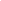 